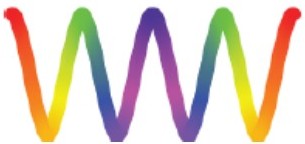 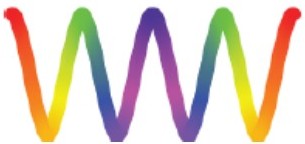 The 45th AIP & NZIP Condensed Matter and Materials Meeting“Wagga 2022”Charles Sturt University Conference Centre,Wagga Wagga, NSW1st – 4th February, 2022Sponsorship Packages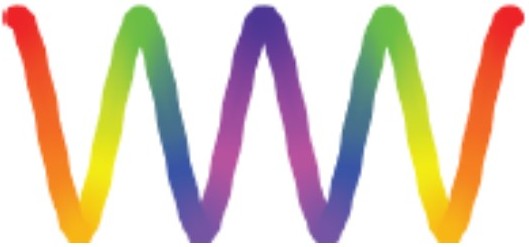 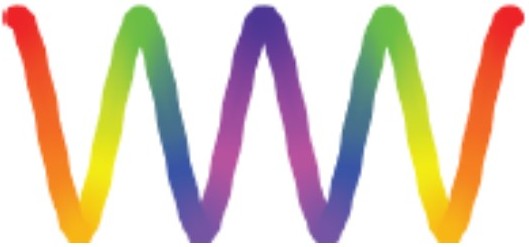 About Wagga 2022The AIP & NZIP Condensed Matter and Materials (CMM) Meeting (colloquially known as “Wagga”) was established in 1977 by the CMM group of the Australian Institute of Physics. Since then it has grown to be the opportunity for condensed matter and materials scientists to meet in an informal atmosphere to discuss their current research, future directions and other matters of importance in the field.The 2022 meeting will be held over four days (the afternoon of Tuesday, 1st February to lunchtime, Friday, 4th February) and is expected to attract over 100 delegates. The meeting will be held at the Charles Sturt University (CSU) Conference Centre and delegates will be accommodated at CSU for the duration of the meeting. Wagga 2022 is being organised by a small group from the University of Sydney and the University of Melbourne.Enquiries:  CMM-Wagga@aip.org.auWebsite:  www.aip.org.au/CMM-Conference Typical Delegate ProfileThe Wagga CMM meeting attracts a diverse range of delegates from condensed matter and materials science communities but also from ultracold quantum gas and quantum physics areas across Australia, as well as further afield internationally including New Zealand.Delegates have a broad range of backgrounds, including:Research Institutes (CSIRO, ANSTO, Australian Synchrotron)UniversitiesGovernment (DSTO, DPI)Typical delegates are active front-line researchers including heads of research groups and their postdocs and postgraduate students.Key Sponsorship BenefitsBrand associationYour organisation will be perceived as a key supporter of advanced scientific techniques and research in Australia.ExposureProminent brand exposure is offered to a qualified, relevant and influential audience before, during and after the meeting.AccessibilityExhibition space is provided in the social and conference area for the entire time of the meeting, facilitating access to delegates during breaks and between sessions.Networking opportunitiesNumerous opportunities are available during the conference for your sales staff to establish personal relationships with key users and decision makers.AcknowledgementYour organisation will be acknowledged on the meeting website and in promotional materials in the lead-up to the conference, throughout the meeting areas during the event, and in the meeting handbook and associated digital materials.Sponsorship PackagesPartnership Packages are available to suit a variety of exposure levels and budgets. To customise a package to your unique requirements, please contact the meeting organisers.Satchel Insert - $250 (plus GST)This is your opportunity to deliver your message direct to your target market by providing the promotional material to be inserted in all delegate satchels. Inserts with a maximum size of A4, and up to four pages are allowed. (If you wish to include longer inserts, please contact the conference organisers for pricing.) Your support will also be acknowledged in the meeting handbook (logo inclusion*) as well as on the conference website.Trade Booth - $1,000 (plus GST)Showcase your organisation with an exhibition stand for the duration of the meeting, allowing you to display products or information. Your booth which will include a trestle table, chairs and exhibition stand, will be placed near to the poster and catering spaces, giving full exposure to attendees for the duration of the meeting. Your support will also be acknowledged in the meeting handbook (logo inclusion*) as well as on the conference website. One complimentary registration for the entire conference is included. This covers accommodation in the cottages with shared bathroom facilities, and all meals.Poster Session Partner (Multiple Available) Gold - $500 (plus GST)Silver - $250 (plus GST)A poster session may be partnered exclusively by your organisation. An acknowledgement of your support and exposure of promotional material (i.e., banners, brochures, posters) will be displayed prior to the poster slam session and prior to and throughout the poster session. Your support will be acknowledged in the meeting handbook (logo inclusion*) as well as on the conference website.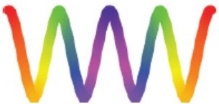 Morning Session Partner (Multiple available) Gold - $500 (plus GST)Silver - $250 (plus GST)A morning session may be partnered exclusively by your organisation. Promotional banners may be displayed prior to and throughout the morning session and morning tea. Your support will be acknowledged in the title slides and in the meeting handbook (logo included*) as well as on the conference website.Conference Dinner Sponsor Gold - $500 (plus GST)Silver - $250 (plus GST)A Conference Dinner is planned and normally, this would be attended by all registrants. It will involve an invited speaker. Your organisation’s support for the dinner would be advertised throughout the evening and will be acknowledged in the meeting handbook (logo included*) as well as on the conference website.Trivia Evening Sponsor Gold - $500 (plus GST)Silver - $250 (plus GST)The “Wagga Trivia” has become a traditional social component for this established conference, in which most attendees take part and compete for the Lindsay Davis Cup, named after a great supporter of the conference from its very beginning. Dr Lindsay Davis was an employee of the Australian Institute of Nuclear Science and Engineering prior to his untimely death from cancer. It is expected that the Trivia will be held on the Thursday and your organisation’s support would be advertised throughout the evening and acknowledged in the meeting handbook (logo included*) as well as on the conference website.Conference AttendanceAny organisational representatives who wish to attend the meeting are invited to register at the same low rate as the academic attendees ($550 in the cottages with shared bathroom facilities or $610 ensuite, both of which are inclusive of GST and include all meals from the Tuesday evening dinner till the Friday lunch.) Registration is available at:  www.aip.org.au/Registration*All logos and artwork to be supplied by the partner.